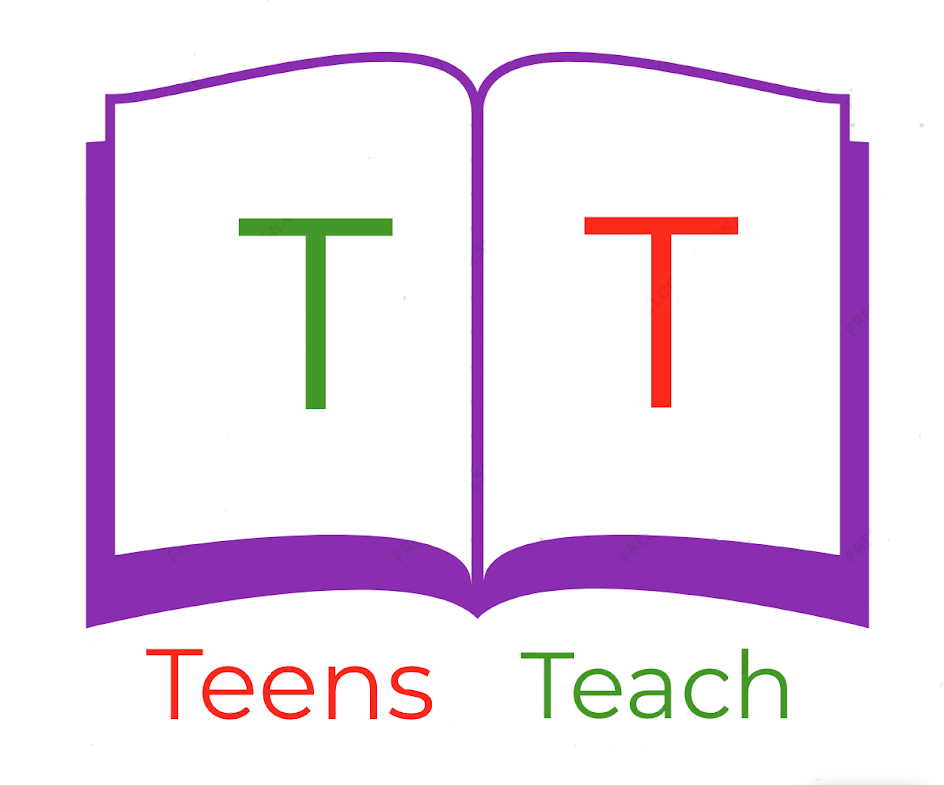 Jugendliche unterrichten Deutsch und mehrW-Fragen: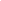 Beispiele: Ich fahre mit dem Zug nach Deutschland.	Wer fährt nach Deutschland?	Ich fahre nach Deutschland.	Wo fährst du hin?	Ich fahre nach Deutschland.	Wie fährst du nach Deutschland?	Ich fahre mit dem Zug nach Deutschland.Ich fahre mit dem Flugzeug am Mittwoch nach England.Wer fährt nach England?	Ich fahre nach England.	Wo fährst du hin?	Ich fahre nach England.	Wie fährst du nach England?	Ich fahre mit dem Flugzeug nach England.	Wann fährst du nach England?	Ich fahre am Mittwoch nach England.